Dear Parent/Guardian,									September 6, 2016Welcome back to another school year! My name is Shaneen Coes and I will be teaching grade ¾ this year. I am new to McAdam Avenue but I bring with me 17 years of experience teaching in small schools. I’m looking forward to becoming part of your community! I have been teaching in New Brunswick for ten years and prior to that, I taught in Ontario and Manitoba. For the past six years I have been teaching middle/high school Literacy, but I also have experience teaching all subjects in both single and split-grade classrooms. Over the years, I have been lucky enough to teach students who bring a wide variety of abilities and skills to the classroom. Differentiating lessons/activities/homework so that all students are successful is something that is very important to me!What to expect this year at home:Communication Book- each day, look for a large envelope containing a communication book (homework, parent/teacher notes) and book orders/permission forms, that were given out that day.Homework- will be kept to a minimum and will focus on reinforcing skills taught in the classroom. Projects and assignments will be completed at school.Typical nightly homework might include:Reading- spend ten minutes reading aloud to yourself or someone elseWord Work- spend five minutes studying from a weekly list of “No Excuse” words and challenge wordsMath- spend five to ten minutes to complete an activity (short worksheet, multiplication facts, journal entry, etc.)What to expect this year at school:Literacy-as part of a balanced Literacy program, students can expect:Weekly word work quizzes based on “No Excuse” word list.Daily independent reading and conferences with the teacher; focus on reading strategies and comprehension skills.Teacher-directed reading that exposes students to a wide-range of text from a variety of genres.Daily writing practice and exploration; focus on the 6+1 Write Traits and provincial writing standards for grades ¾.Numeracy- exploring math concepts related to the four strands/provincial outcomes for each grade. Students can expect:Exposure to exemplars, rubrics and models to help guide their understanding/ work.Opportunities to use a variety of manipulatives; to complete activities both independently and in groups.A focus on real-world application of math concepts whenever possible.Use of games, journals, textbooks and teacher-lead activities to reinforce important skills.Social Sciences- we will begin by studying concepts in social studies in a block of two months and then switch to scienceHealth and Personal Development- our first focus will be on self-esteem and identifying positive qualities in ourselvesVisual Arts- students will complete a variety of activities focused on the elements of art, starting with line and shapeIf you have questions or concerns, please feel free to reach me by email at: shaneen.coes@nbed.nb.ca. Please add your email address below if you wish.Looking forward to a wonderful year here at MAS!Shaneen CoesPlease sign, detach and return.@@@@@@@@@@@@@@@@@@@@@@@@@@@@@@@@@@@@@@@@@@@@@@@Parent/Guardian Name: ____________________________________		Student Name: _____________________________Email Address: Dear Parent/Guardian,									September 6, 2016Welcome back to another school year! My name is Shaneen Coes and I will be teaching grade five literacy this year. I am new to McAdam Avenue but I bring with me 17 years of experience teaching in small schools. I’m looking forward to becoming part of your community! I have been teaching in New Brunswick for ten years and prior to that, I taught in Ontario and Manitoba. For the past six years I have been teaching middle/high school Literacy, but I also have experience teaching all subjects in both single and split-grade classrooms. Over the years, I have been lucky enough to teach students who bring a wide variety of abilities and skills to the classroom. Differentiating lessons/activities/homework so that all students are successful is something that is very important to me!What to expect this year at home:Homework- will be kept to a minimum and will focus on reinforcing skills taught in the classroom. Projects and assignments will be completed at school.Typical nightly homework might include:Reading- spend ten minutes reading aloud to yourself or someone elseWord Work- spend five minutes studying from a weekly list of “No Excuse” vocabulary (grade-appropriate frequently occurring words list) and challenge wordsWhat to expect this year at school:Literacy-as part of a balanced Literacy program, students can expect:Weekly word work quizzes based on “No Excuse” word list and challenge wordsDaily independent reading and conferences with the teacher; focus on reading strategies and comprehension skills.Teacher-directed reading that exposes students to a wide-range of text from a variety of genres.Daily writing practice and exploration; focus on the 6+1 Write Traits and provincial writing standards for grades ¾.If you have questions or concerns, please feel free to reach me by email at: shaneen.coes@nbed.nb.ca. Please add your email address below if you wish.Looking forward to a wonderful year here at MAS!Shaneen CoesPlease sign, detach and return.@@@@@@@@@@@@@@@@@@@@@@@@@@@@@@@@@@@@@@@@@@@@@@@Parent/Guardian Name: ____________________________________		Student Name: _____________________________Email Address: What is www.remind.com and the remind app?Remind is a communication tool that helps teachers connect instantly with parents/guardians. Teachers are able to send quick, simple messages to any device via text or email. Everyone’s contact information stays private; teachers never see parents’ phone numbers and vice versa. Teachers and parents have easy access to reporting tools and a history of all messages and announcements can be downloaded at any time.I use this communication tool to: send out class/school announcements; post daily homework; remind students to bring permission forms, book orders, etc.; provide missed work for students who are absent; post weekly word lists and upcoming test reminders; facilitate school-related communication between teacher, students and parents.To view a short video that explains how remind can be used, check out this link:    https://www.remind.com/featuresTo join remind, please follow the instructions below. Don’t have a mobile phone? Go to rmd.at/masgrade3 on a desktop computer to sign up for email notifications.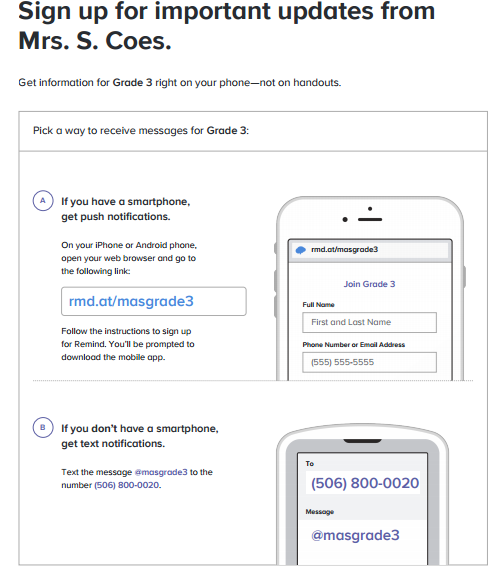 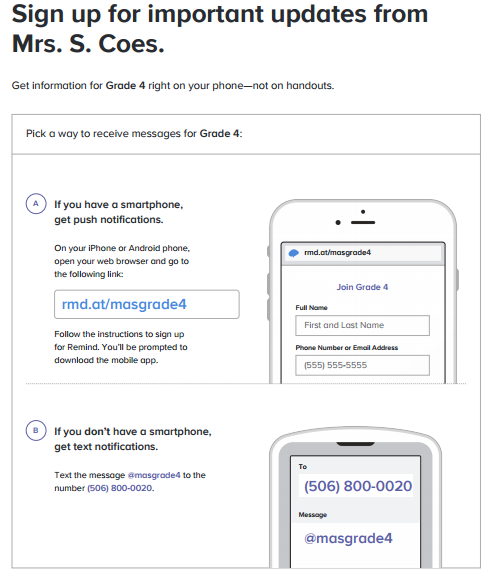 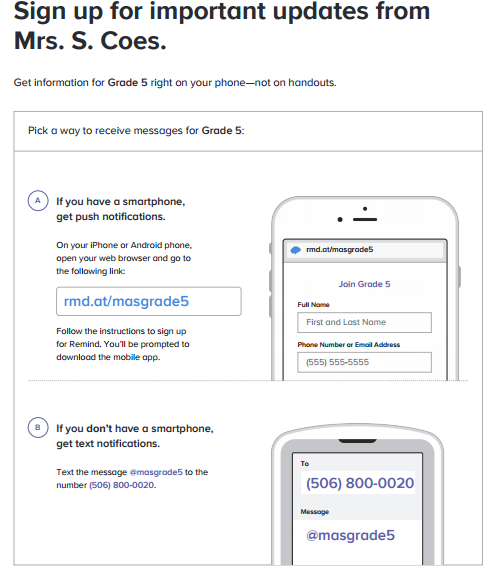 